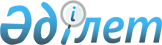 О внесении изменений и дополнения в решение маслихата Есильского района от 30 декабря 2022 года № 26/303 "Об утверждении бюджета Корнеевского сельского округа Есильского района Северо-Казахстанской области на 2023-2025 годы"Решение Есильского районного маслихата Северо-Казахстанской области от 27 ноября 2023 года № 10/129
      Маслихат Есильского района Северо-Казахстанской области РЕШИЛ:
      1. Внести в решение маслихата Есильского района Северо-Казахстанской области "Об утверждении бюджета Корнеевского сельского округа Есильского района Северо-Казахстанской области на 2023-2025 годы" от 30 декабря 2022 года № 26/303 следующие изменения и дополнение:
      пункт 1 изложить в новой редакции:
       "1. Утвердить бюджет Корнеевского сельского округа Есильского района Северо-Казахстанской области на 2023-2025 годы согласно приложениям 1, 2, 3 соответственно, в том числе на 2023 год в следующих объемах:
      1) доходы - 84 094,5 тысяч тенге:
      налоговые поступления - 15 854 тысяч тенге;
      неналоговые поступления - 0 тысяч тенге;
      поступления от продажи основного капитала - 239 тысяч тенге;
      поступления трансфертов - 68 001,5 тысяч тенге;
      2) затраты - 87 978,3 тысяч тенге;
      3) чистое бюджетное кредитование - 0 тысяч тенге:
      бюджетные кредиты - 0 тысяч тенге;
      погашение бюджетных кредитов - 0 тысяч тенге;
      4) сальдо по операциям с финансовыми активами - 0 тысяч тенге:
      приобретение финансовых активов - 0 тысяч тенге;
      поступления от продажи финансовых активов государства - 0 тысяч тенге;
      5) дефицит (профицит) бюджета - - 3 883,8 тысяч тенге;
      6) финансирование дефицита (использование профицита) бюджета - 3 883,8 тысяч тенге:
      поступление займов - 0 тысяч тенге;
      погашение займов - 0 тысяч тенге;
      используемые остатки бюджетных средств – 3 883,8 тысяч тенге.";
      пункт 1-2 изложить в новой редакции:
       "1-2. Предусмотреть в бюджете Корнеевского сельского округа расходы за счет свободных остатков бюджетных средств, сложившихся на начало финансового года в сумме 3 883,7 тысяч тенге, согласно приложению 4.";
      дополнить пунктом 3-1 следующего содержания:
       "3-1. Предусмотреть в бюджете Корнеевского сельского округа Есильского района Северо-Казахстанской области на 2023 год объемы целевых трансфертов, передаваемых из областного бюджета, в том числе:
      на ограждение несанкционированных свалок в селе Корнеевка.
      Распределение указанных целевых трансфертов из областного бюджета определяется решением акима Корнеевского сельского округа Есильского района Северо-Казахстанской области "О реализации решения маслихата Есильского района "Об утверждении бюджета Корнеевского сельского округа Есильского района Северо-Казахстанской области на 2023-2025 годы.";
      пункт 4 изложить в новой редакции:
       "4. Предусмотреть в бюджете Корнеевского сельского округа Есильского района Северо-Казахстанской области на 2023 год объемы целевых текущих трансфертов, передаваемых из районного бюджета, в том числе:
      на фонд оплаты труда;
      освещение улиц в населенных пунктах;
      обеспечение санитарии населенных пунктов;
      текущее содержание дорог;
      на фонд оплаты труда и текущее содержание Корнеевского сельского Дома культуры;
      на ограждение свалки ТБО села Корнеевка;
      на обустройство детской игровой площадки в селе Советское;
      на приобретение сценических костюмов Дома культуры;
      разработка и изготовление технической документации по среднему ремонту внутрипоселковых дорог села Корнеевка.
      Распределение указанных целевых трансфертов из районного бюджета определяется решением акима Корнеевского сельского округа Есильского района Северо-Казахстанской области "О реализации решения маслихата Есильского района "Об утверждении бюджета Корнеевского сельского округа Есильского района Северо-Казахстанской области на 2023-2025 годы.";
      приложение 1, 4 к указанному решению изложить в редакции согласно приложению 1, 2 к настоящему решению;
      2. Настоящее решение вводится в действие с 1 января 2023 года. Бюджет Корнеевского сельского округа Есильского района Северо-Казахстанской области на 2023 год Направление свободных остатков бюджетных средств сложившихся на 1 января 2023 года.
					© 2012. РГП на ПХВ «Институт законодательства и правовой информации Республики Казахстан» Министерства юстиции Республики Казахстан
				
      Председатель маслихата Есильского района Северо-Казахстанской области 

Е. Туткушев
Приложение 1к решению маслихатаЕсильского районаСеверо-Казахстанской областиот 27 ноября 2023 года № 10/129Приложение 1к решению маслихатаЕсильского районаСеверо-Казахстанской областиот 30 декабря 2022 года № 26/303
Категория
Класс
подкласс
Наименование
Сумма (тысяч тенге)
1) Доходы
84 094,5
1
Налоговые поступления
15 854
01
Подоходный налог
3 778
2
Индивидуальный подоходный налог
3 778
04
Налоги на собственность
11 990
1
Налог на имущество
730
3
Земельный налог
760
4
Налог на транспортные средства
10 500
05
Внутренние налоги на товары, работы и услуги
86
3
Поступление за использование природных и других ресурсов
86
3
Поступления от продажи основного капитала
239
03
Продажа земли и нематериальных активов
239
1
Продажа земли
239
4
Поступление трансфертов
68 001,5 
02
Трансферты из вышестоящих органов государственного управления
68 001,5
3
Трансферты из районного (города областного значения) бюджета
68 001,5 
Функцио-нальная группа
Админи-стратор бюджетных программ
Прог-рамма
Наименование
Сумма (тысяч тенге)
2) Затраты
87 978,3
01
Государственные услуги общего характера
30 619,7
124
Аппарат акима города районного значения, села, поселка, сельского округа
30 619,7
001
Услуги по обеспечению деятельности акима города районного значения, села, поселка, сельского округа
30 619,7
07
Жилищно-коммунальное хозяйство
32 408,7
124
Аппарат акима города районного значения, села, поселка, сельского округа
32 408,7
008
Освещение улиц в населенных пунктах
3 099
009
Обеспечение санитарии населенных пунктов
14 170
011
Благоустройство и озеленение населенных пунктов
15 139,7
08
Культура, спорт, туризм и информационное пространство
21 771,8
124
Аппарат акима города районного значения, села, поселка, сельского округа
21 771,8
006
Поддержка культурно-досуговой работы на местном уровне
21 771,8
12
Транспорт и коммуникации
3 178
124
Аппарат акима города районного значения, села, поселка, сельского округа
3 178 
013
Обеспечение функционирования автомобильных дорог в городах районного значения, селах, поселках, сельских округах
2 198
045
Капитальный и средний ремонт автомобильных дорог районного значения, селах, поселках, сельских округах
980
15
Трансферты
0,1
124
Аппарат акима города районного значения, села, поселка, сельского округа
0,1
048
Возврат неиспользованных (недоиспользованных) целевых трансфертов
0,1
3) Чистое бюджетное кредитование
0
Бюджетные кредиты
0
Погашение бюджетных кредитов
0
4) Сальдо по операциям с финансовыми активами
0
Приобретение финансовых активов
0
Поступления от продажи финансовых активов государства
0
5) Дефицит (профицит) бюджета
- 3 883,8
6) Финансирование дефицита (использование профицита) бюджета
3 883,8
7
Поступления займов
0
16
Погашение займов
0
Категория
Класс
подкласс
Наименование
Сумма (тысяч тенге)
8
Используемые остатки бюджетных средств
3 883,8
01
Остатки бюджетных средств
3 883,8
1
Свободные остатки бюджетных средств
3 883,8Приложение 2к решению маслихатаЕсильского районаСеверо-Казахстанской областиот 27 ноября 2023 года № 10/129Приложение 4к решению маслихатаЕсильского районаСеверо-Казахстанской областиот 30 декабря 2022 года № 26/303
Функцио-нальная группа
Админи-стратор бюджетных программ
Прог-рамма
Наименование
Наименование
Наименование
Наименование
Сумма
(тысяч тенге)
Сумма
(тысяч тенге)
01
Государственные услуги общего характера
Государственные услуги общего характера
Государственные услуги общего характера
Государственные услуги общего характера
1 883,7
1 883,7
124
Аппарат акима города районного значения, села, поселка, сельского округа
Аппарат акима города районного значения, села, поселка, сельского округа
Аппарат акима города районного значения, села, поселка, сельского округа
Аппарат акима города районного значения, села, поселка, сельского округа
1 883,7
1 883,7
001
Услуги по обеспечению деятельности акима города районного значения, села, поселка, сельского округа
Услуги по обеспечению деятельности акима города районного значения, села, поселка, сельского округа
Услуги по обеспечению деятельности акима города районного значения, села, поселка, сельского округа
Услуги по обеспечению деятельности акима города районного значения, села, поселка, сельского округа
1 883,7
1 883,7
07
Жилищно-коммунальное хозяйство
Жилищно-коммунальное хозяйство
Жилищно-коммунальное хозяйство
Жилищно-коммунальное хозяйство
1 000
1 000
124
Аппарат акима города районного значения, села, поселка, сельского округа
Аппарат акима города районного значения, села, поселка, сельского округа
Аппарат акима города районного значения, села, поселка, сельского округа
Аппарат акима города районного значения, села, поселка, сельского округа
1 000
1 000
008
Освещение улиц в населенных пунктах
Освещение улиц в населенных пунктах
Освещение улиц в населенных пунктах
Освещение улиц в населенных пунктах
1 000
1 000
08
Культура, спорт, туризм и информационное пространство
Культура, спорт, туризм и информационное пространство
Культура, спорт, туризм и информационное пространство
Культура, спорт, туризм и информационное пространство
1 000
1 000
124
Аппарат акима города районного значения, села, поселка, сельского округа
Аппарат акима города районного значения, села, поселка, сельского округа
Аппарат акима города районного значения, села, поселка, сельского округа
Аппарат акима города районного значения, села, поселка, сельского округа
1 000
1 000
006
Поддержка культурно-досуговой работы на местном уровне
Поддержка культурно-досуговой работы на местном уровне
Поддержка культурно-досуговой работы на местном уровне
Поддержка культурно-досуговой работы на местном уровне
1 000
1 000
15
Трансферты
Трансферты
Трансферты
Трансферты
0,1
0,1
124
Аппарат акима города районного значения, села, поселка, сельского округа
Аппарат акима города районного значения, села, поселка, сельского округа
Аппарат акима города районного значения, села, поселка, сельского округа
Аппарат акима города районного значения, села, поселка, сельского округа
0,1
0,1
048
Возврат неиспользованных (недоиспользованных) целевых трансфертов
Возврат неиспользованных (недоиспользованных) целевых трансфертов
Возврат неиспользованных (недоиспользованных) целевых трансфертов
Возврат неиспользованных (недоиспользованных) целевых трансфертов
0,1
0,1
Итого:
Итого:
Итого:
Итого:
3 883,8
3 883,8